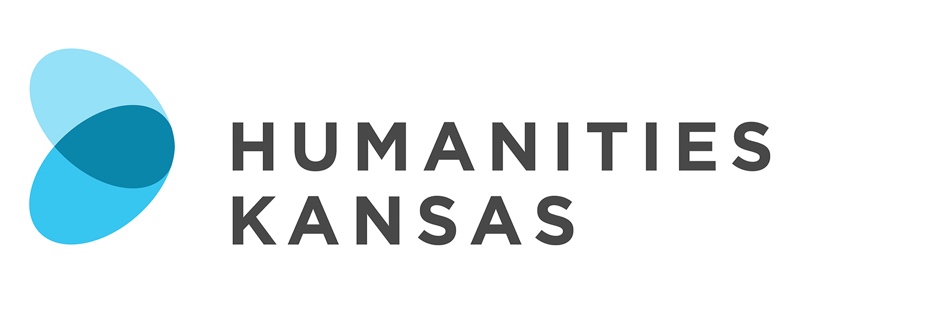 INTRODUCING YOUR SPEAKERBelow is a script you may follow to introduce your speaker. You are welcome to change it to best suit your needs—but remember to give Humanities Kansas credit for supporting the event.Welcome to the [YOUR ORGANIZATION]. I am [YOUR NAME].Today we are pleased to welcome Stephen Wolgast for his presentation, “Free Speech in Times of Crisis.”Our program is brought to us by Humanities Kansas, an independent nonprofit spearheading a movement of ideas to empower the people of Kansas to strengthen their communities and our democracy. So we may all enjoy the program, please take a moment to turn off any cell phones.Stephen Wolgast holds the Knight Chair in Audience and Community Engagement for News at the William Allen White School of Journalism and Mass Communications at the University of Kansas. He spent ten years at Kansas State University as a student media adviser and journalism professor. Please welcome Stephen Wolgast.